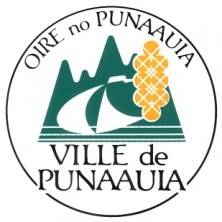 Programme du repas des Matahiapos	le samedi 24 septembre 2011 à l’hôtel Méridien Tahiti11h00 :	Arrivée des invités	Cocktail d’accueil (jus de fruit ou punch)12h15 :	Discours du Maire, suivi de la prière 	Animation musicale et projection continue	Ouverture du buffet avec au menu :Buffet froidSashimiSalade de poisson cru au lait de cocoAssortiments de charcuteries finesSalade singapour aux crevettesTomate mozzarellaSalade d’achards au boeuf et au piment douxSalade LandaiseBuffet chaudPoulet citronChao menPoulet fafaFilet de poisson sauce vanillePièce de boeuf rôti sauce aux 5 poivresRiz cantonnais et riz blancGratin de pommes de terrePoêlée de légumesBuffet de dessertsAssortiment de fruits	 frais, gâteaux, mousses et crèmeCafé ou thé (self-service)13h20 :	Tombola en cadeaux des lots surprises (20mn)13h40 :	Spectacle de danse Heiragi avec Véronique Clément (30mn)14h10 :	Show time avec Rocky Gobrait (50mn)15h00 : 	Animation musicale (2h00)	Place à la danse 17h00 :	Fin de la journée  